Popov VolodymyrExperience:Position applied for: 2nd OfficerDate of birth: 20.07.1993 (age: 24)Citizenship: UkraineResidence permit in Ukraine: YesCountry of residence: UkraineCity of residence: OdessaPermanent address: Gastello 161Contact Tel. No: +38 (098) 043-56-26E-Mail: vladymyrpopov11@gmail.comSkype: postal6668U.S. visa: Yes. Expiration date 23.12.2022E.U. visa: Yes. Expiration date 01.12.2017Ukrainian biometric international passport: Not specifiedDate available from: 08.02.2017English knowledge: GoodMinimum salary: 3600 $ per monthPositionFrom / ToVessel nameVessel typeDWTMEBHPFlagShipownerCrewing2nd Officer14.02.2015-25.07.2015HANSA SALZBURGContainer Ship23301-LIBERIALEONARD & BLUMBERG CO KG HAMBURG&mdash;3rd Officer02.09.2014-29.12.2014KOTA LAWAContainer Ship50639-SINGAPOREPACIFIC INT LINES LTD&mdash;3rd Officer15.12.2013-02.05.2014KOTA DAHLIAContainer Ship8150-SINGAPOREPACIFIC INT LINES LTD&mdash;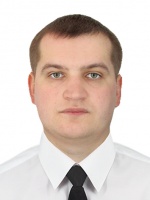 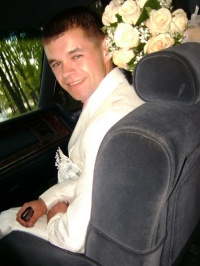 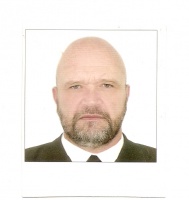 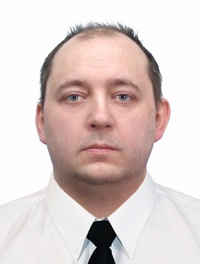 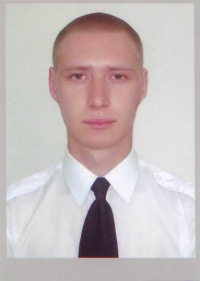 